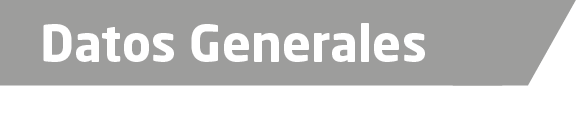 Nombre MARIA GABRIELA JUAREZGrado de Escolaridad Licenciada en DerechoCédula Profesional (Licenciatura) 7886265Teléfono de Oficina 7898930273Correo Electrónico pantera_gaby789@hotmail.comDatos GeneralesFormación Académica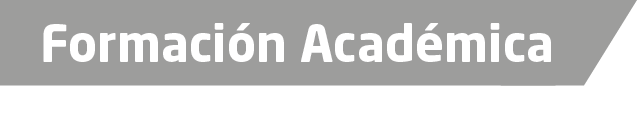 2005-2009CENTRO DE ESTUDIOS SUPERIORES DE MARTINEZ DE LA TORRE (CESM) Estudios de Licenciatura en Derecho.2013.-  ACREDITACIÓN COMO PERITO EN GRAFOSCOPIA (COLEGIO DE PERITOS FORENSES EN LA CIDAD DE MEXICO, DF.2013.-PERITO EN CRIMINALISTICA (COLEGIO DE PERITOS FORENSES EN LA CIUDAD DE MEXICO, D.F2009-2010 MAESTRIA EN DERECHO CONSTITUCIONAL (INCONCLUSA)Trayectoria Profesional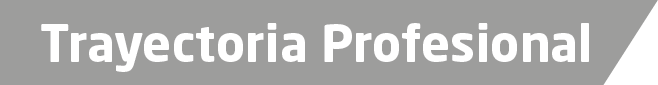 2005 al 2006Asesor Jurídico en Materia penal.2006 al 2007Catedrático Universitario en la Universidad de MARTINEZ DE LA TORRE2008 Al 2009PROFESORA DE BACHILLERATO IVEA2005-2010 ABOGADO LITIGANTEs de Conocimiento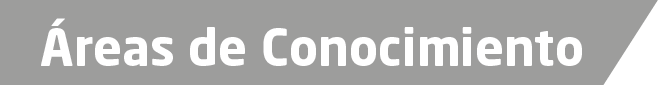 Derecho LaboralDerecho AgrarioDerecho CivilDerecho Penal